Zajęcia kreatywne plastyczno-teatralneW klasie 3c od klasy pierwszej prowadzone są zajęcia kreatywne plastyczno-teatralne. Lekcje te pomogły uczniom w rozwijaniu zdolności intelektualnych, manualnych, umiejętności komunikacyjnych, wyrażaniu emocji, pobudzaniu wyobraźni, twórczych rozwiązań postawionych problemów, poznaniu swoich mocnych i słabych stron. Zajęcia miały formę zabaw - kształciły umiejętności wyrażania swoich przeżyć emocjonalnych za pomocą środków artystycznych, - rozwijały zmysł spostrzegawczości, wrażliwość oraz indywidualne zdolności twórcze, - kształciły umiejętności poszanowania pomysłów innych członków grupy i indywidualną postawę wobec sztuki,  - pobudzały zdolności i możliwości twórcze, - uświadamiały uczestnikom ich potencjał twórczy,  dały możliwość przeżycia satysfakcji z pracy twórczej i jej efektów. Poniżej przedstawiamy część dokonań uczniów.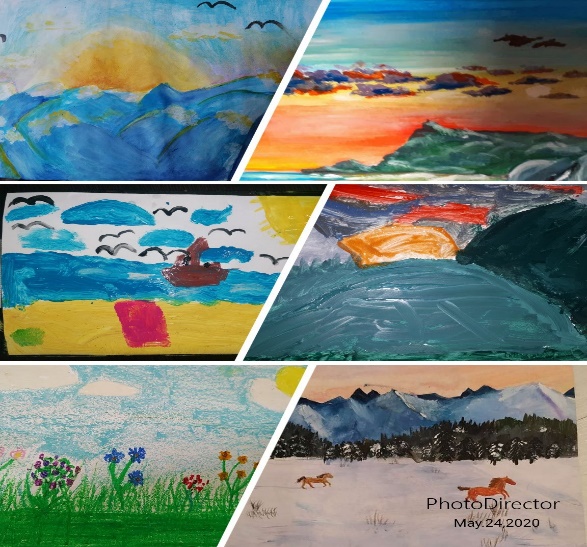 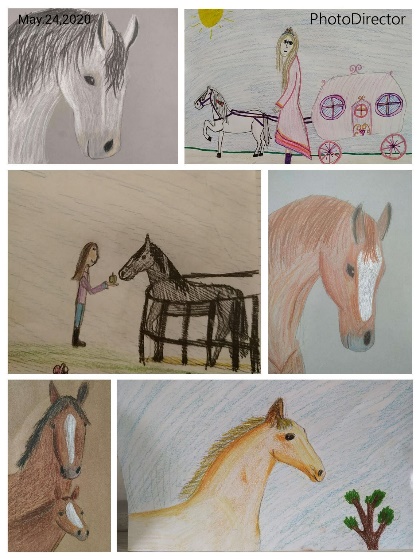 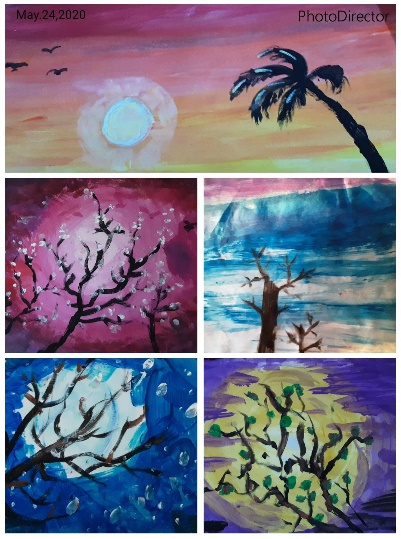 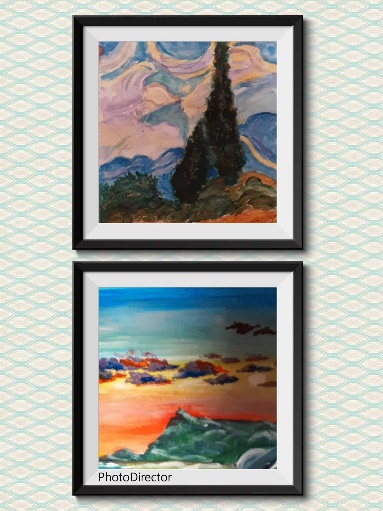 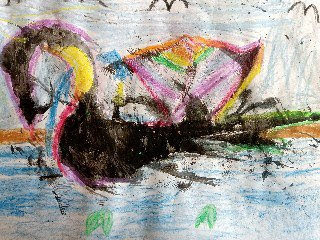 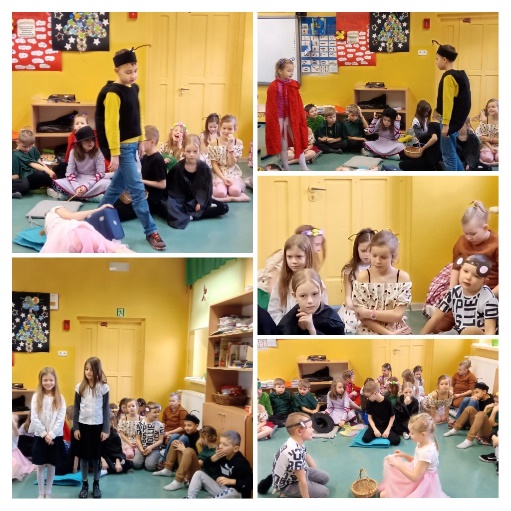 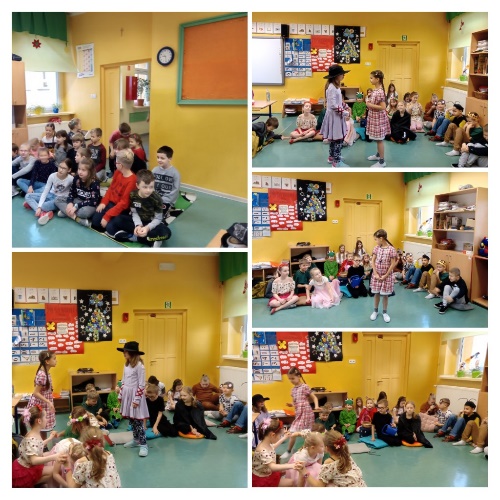 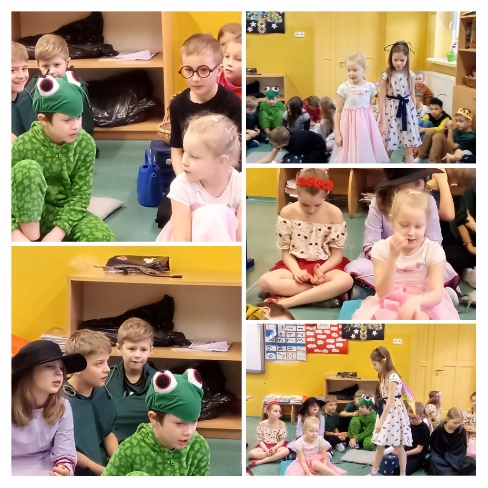 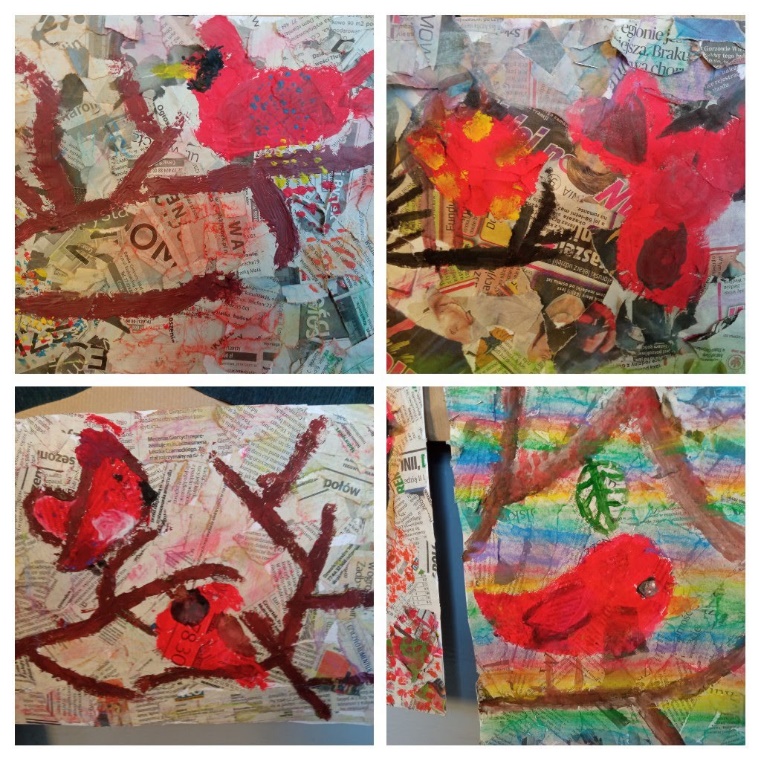 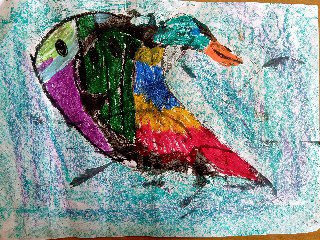 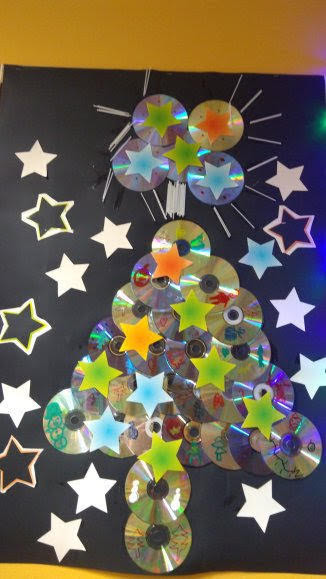 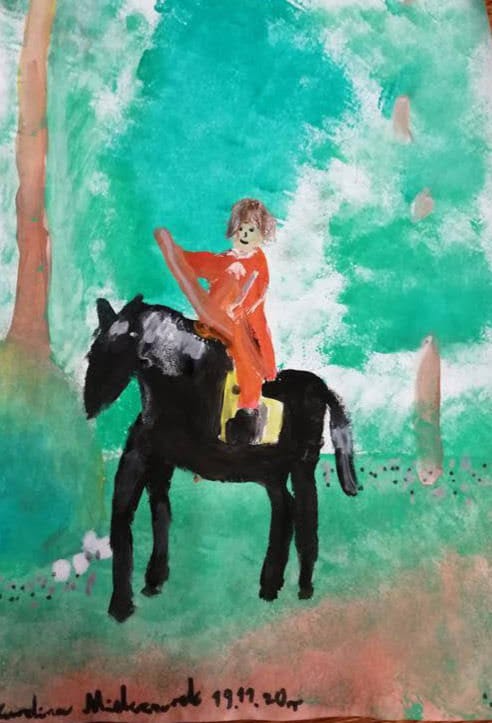 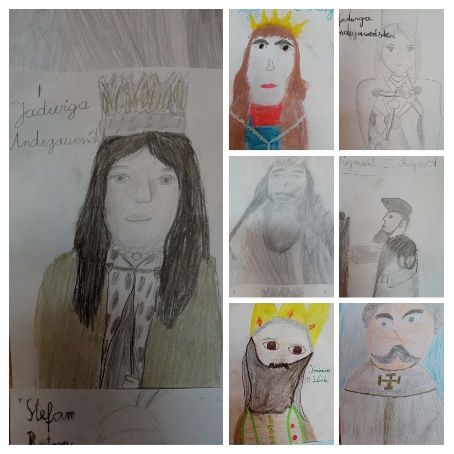 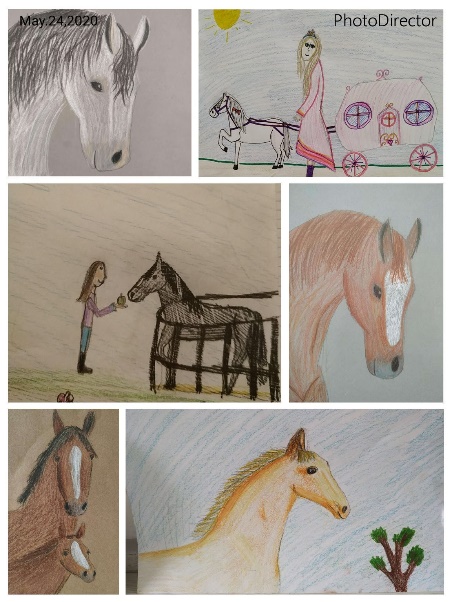 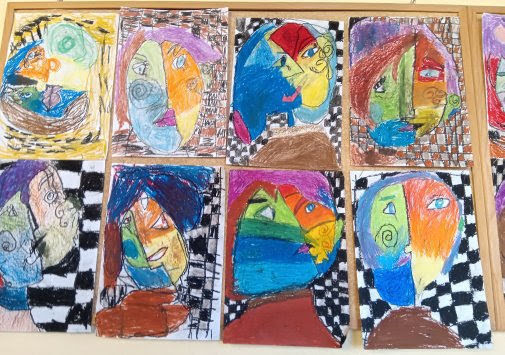 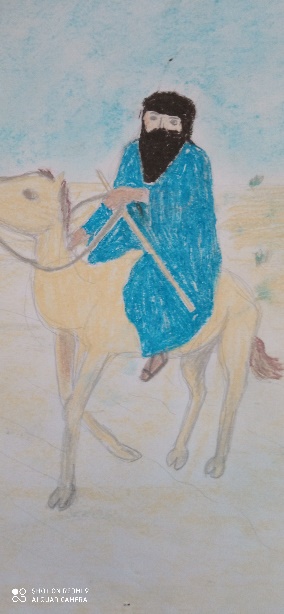 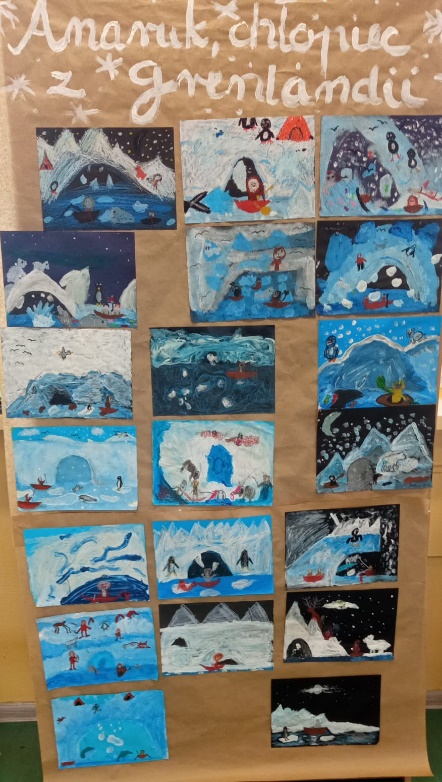 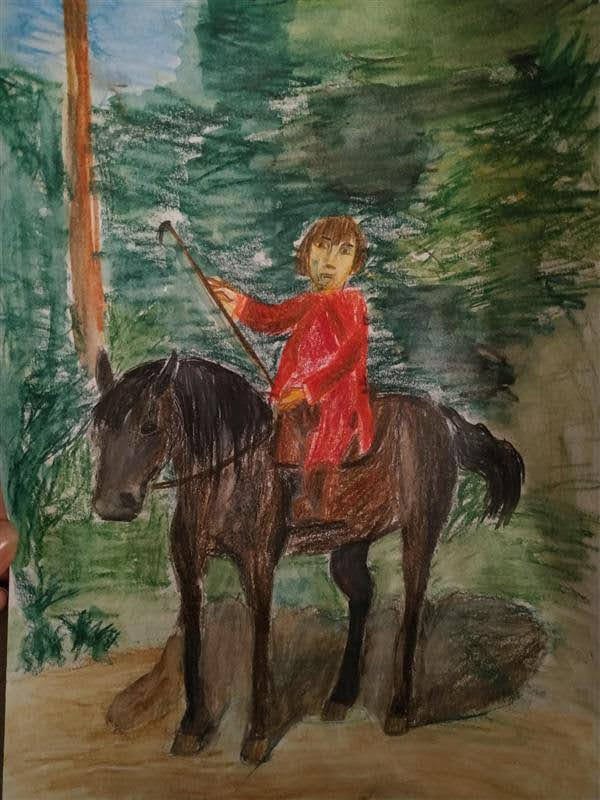 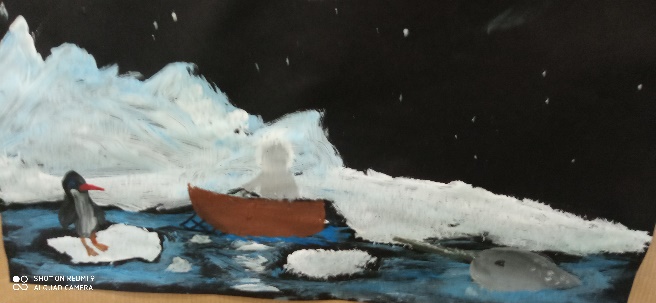 